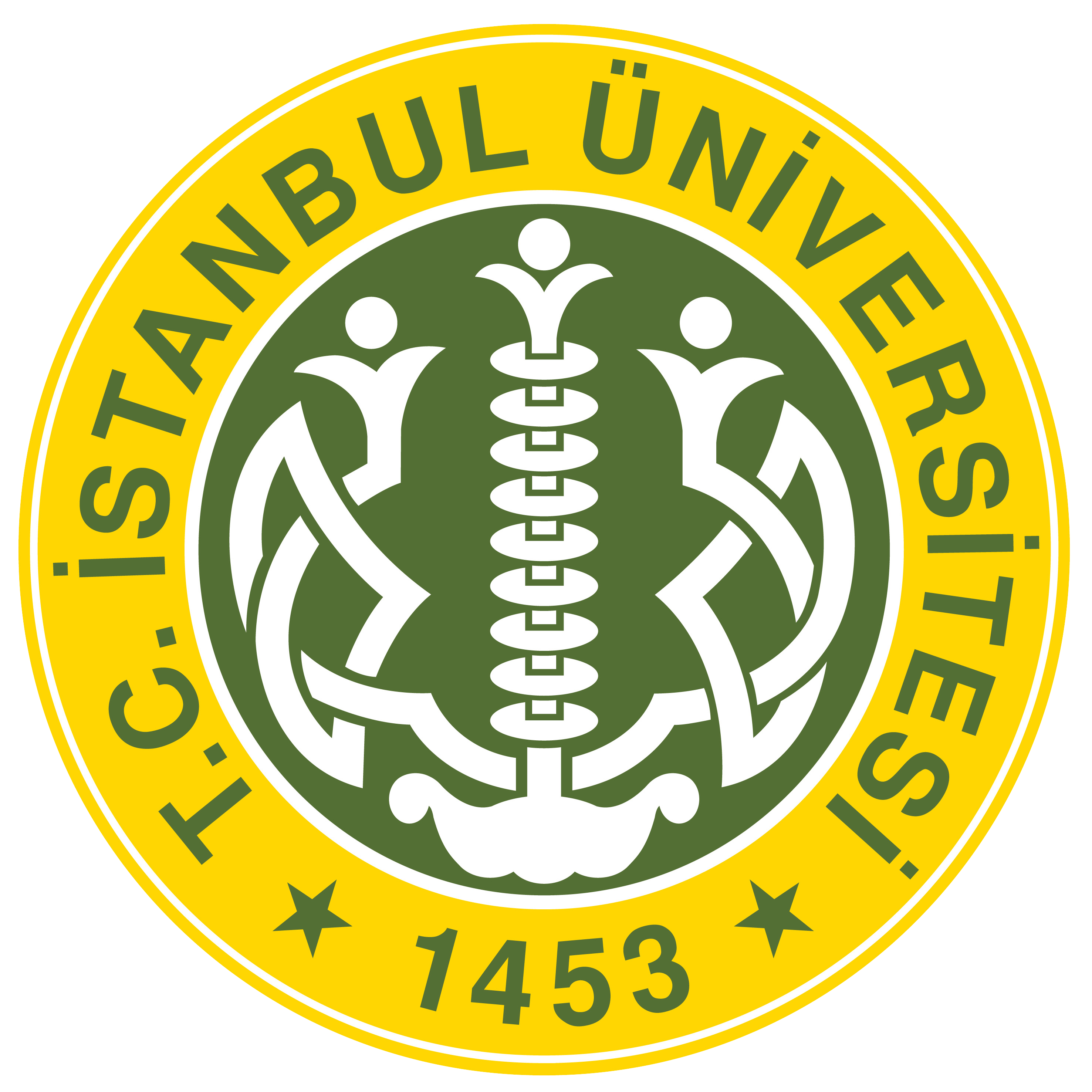 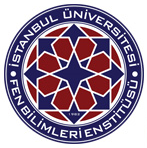                                      .pdf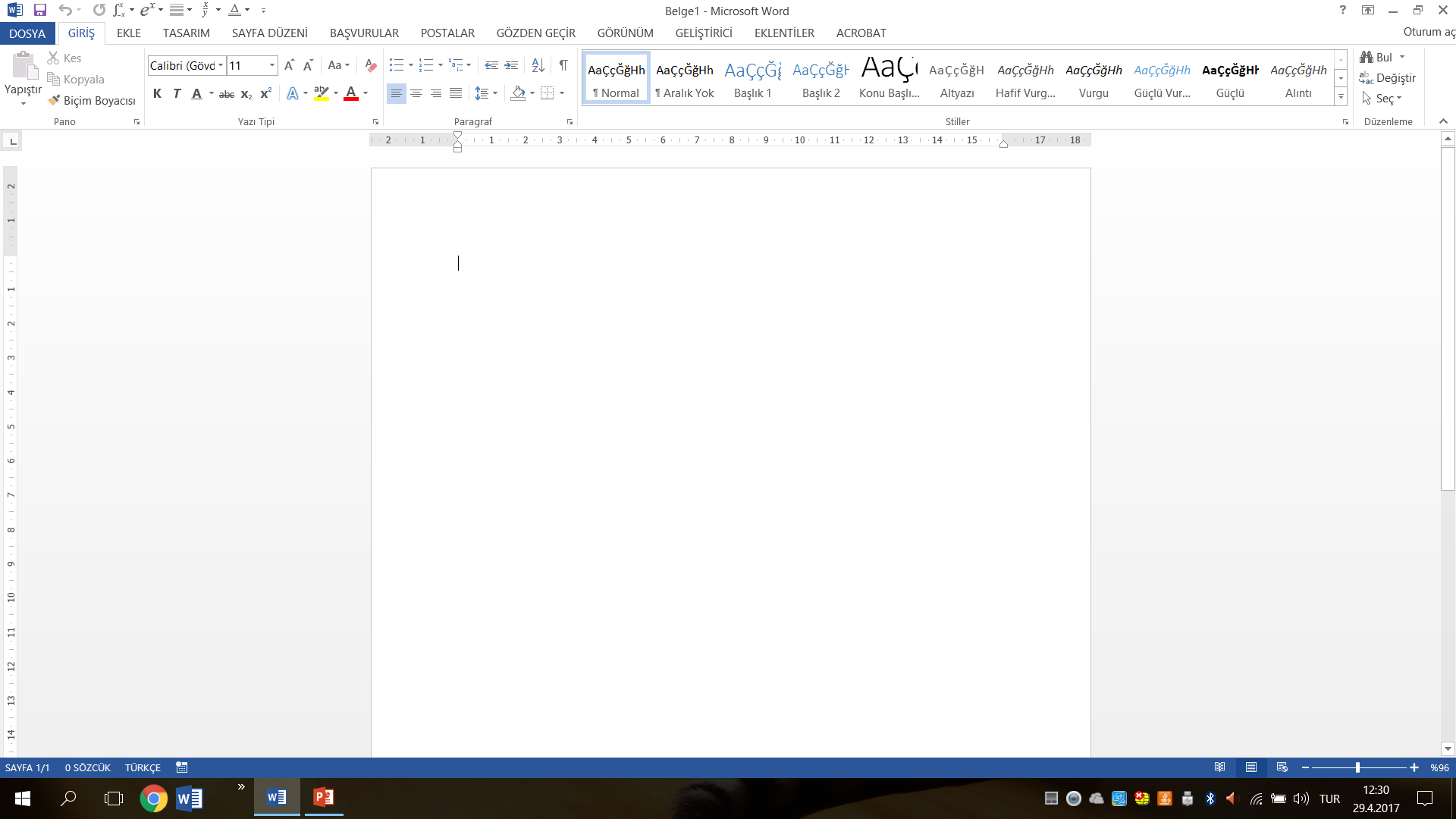 